BARVA ;  korpus - dub sanremo - latte ,   dvířka -  dub sanremo - latteBARVA ;  korpus - dub sanremo - latte ,   dvířka -  dub sanremo - latteBARVA ;  korpus - dub sanremo - latte ,   dvířka -  dub sanremo - latteBARVA ;  korpus - dub sanremo - latte ,   dvířka -  dub sanremo - latteL.p.NÁZEVOBRAZEKKÓDROZMĚRY š/h/vMOC s DPH1.RTV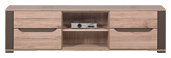 SV 1160,5 x 40 x 43  3 238 Kč2.KOMODA 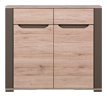 SV 297 x 40 x 863 626 Kč3.KOMODA L/P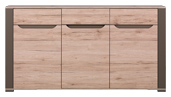 SV 3160,5 x 40 x 86 5 337 Kč4.KOMODA  L/P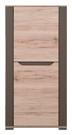 SV 462 x 40 x 125 3 395 Kč5.VITRÍNA                   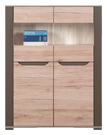 SV 597 x 40 x 1255 012 Kč6.REGÁL L/P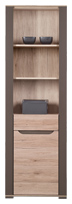 SV 662 x 40 x 194 3 962 Kč7.VITRÍNA L/P                       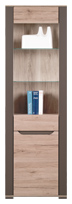 SV 762 x 40 x 194 4 533 Kč8.SKŘÍŇ  2D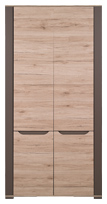 SV 897 x 53,5 x 1946 218 Kč9.PSACÍ STŮL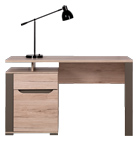 SV 9128 x 60 x 76 3 962 Kč10.POLIČKA ZÁVĚSNÁ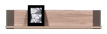 SV 1097 x 21,5 x 19,5 586 Kč11.POLIČKA ZÁVĚSNÁ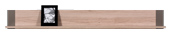 SV 11160,5 x 21,5 x 19,5 846 Kč12.STŮL KONFERENČNÍ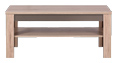 SV 1267 x 107 x 47 szer./dł./wys.2 315 Kč13.STŮL JÍDELNÍ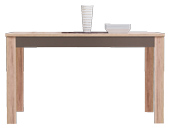 SV 1390 x 135-185 x 77 4 868 Kč14.PODSVÍCENÍ LED 1x16 DO VITRÍN* ( SV5, SV7  )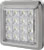 70 x 70 mm1 x LED436 Kč15.TLUMENÍ DVÍŘEK - PŘÍPLATEK*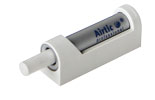 SLIM40 Kč16.TLUMENÍ K ŠUPLATŮM - PŘÍPLATEK*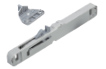 SLIM84 Kč*Podsvícení a tlumiče nepodléhají žádným slevám.*Podsvícení a tlumiče nepodléhají žádným slevám.*Podsvícení a tlumiče nepodléhají žádným slevám.*Podsvícení a tlumiče nepodléhají žádným slevám.*Podsvícení a tlumiče nepodléhají žádným slevám.